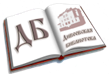 МАУК «ЦБС Дивеевского муниципального района»Центральная детская библиотека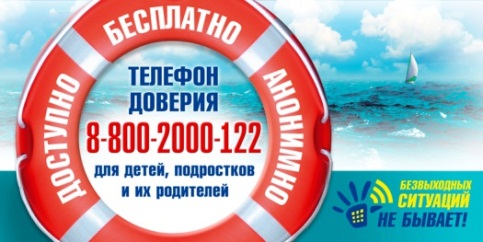 Нам можно верить !В 2008 году Указом Президента Российской Федерации создан Фонд поддержки детей, находящихся в трудной жизненной ситуацииДрузья !У каждого из нас – и у взрослых, и у детей – бывают ситуации, в которых трудно разобраться. Конечно рядом с нами всегда наши близкие и друзья. Но иногда мы просто не знаем, как рассказать о своих проблемах. Если тебе сложно  - просто позвони !Единый общероссийский телефон доверия для детей, подростков и их родителей :8-800-2000-122Дивеево2019МАУК «ЦБС Дивеевского муниципального района»Центральная детская библиотекаНам можно верить !В 2008 году Указом Президента Российской Федерации создан Фонд поддержки детей, находящихся в трудной жизненной ситуацииДрузья !У каждого из нас – и у взрослых, и у детей – бывают ситуации, в которых трудно разобраться. Конечно рядом с нами всегда наши близкие и друзья. Но иногда мы просто не знаем, как рассказать о своих проблемах. Если тебе сложно  - просто позвони !Единый общероссийский телефон доверия для детей, подростков и их родителей :8-800-2000-122Дивеево2019МАУК «ЦБС Дивеевского муниципального района»Центральная детская библиотекаНам можно верить !В 2008 году Указом Президента Российской Федерации создан Фонд поддержки детей, находящихся в трудной жизненной ситуацииДрузья !У каждого из нас – и у взрослых, и у детей – бывают ситуации, в которых трудно разобраться. Конечно рядом с нами всегда наши близкие и друзья. Но иногда мы просто не знаем, как рассказать о своих проблемах. Если тебе сложно  - просто позвони !Единый общероссийский телефон доверия для детей, подростков и их родителей :8-800-2000-122Дивеево2019МАУК «ЦБС Дивеевского муниципального района»Центральная детская библиотекаНам можно верить !В 2008 году Указом Президента Российской Федерации создан Фонд поддержки детей, находящихся в трудной жизненной ситуацииДрузья !У каждого из нас – и у взрослых, и у детей – бывают ситуации, в которых трудно разобраться. Конечно рядом с нами всегда наши близкие и друзья. Но иногда мы просто не знаем, как рассказать о своих проблемах. Если тебе сложно  - просто позвони !Единый общероссийский телефон доверия для детей, подростков и их родителей :8-800-2000-122Дивеево2019Родители тоже могут звонить.Разговор  с понимающим, сопереживающим собеседником - психологом – важный шаг в решении твоей проблемы. Сделай его – позвони! На телефоне доверия тебе обязательно помогут! Позвонить можно совершенно бесплатно!  Тебе гарантируется полная анонимность! Своё имя можешь не называть! Здесь работают только профессионалы!Телефон доверия для детей, подростков и их родителей :8-800-2000-122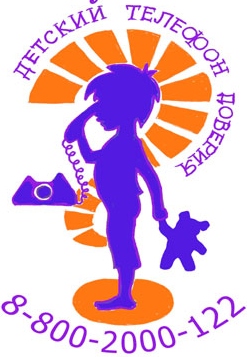 Центральная детская библиотека             Наш адрес: с. Дивеево, ул. Октябрьская, 16 Библиотека работает: Понедельник – пятница с 10.00 до 18.00  Воскресенье  с 10.00 до 17.00Суббота  - выходной деньТелефон : 4-27-02Сайт: divbibl.ruРодители тоже могут звонить.Разговор  с понимающим, сопереживающим собеседником - психологом – важный шаг в решении твоей проблемы. Сделай его – позвони! На телефоне доверия тебе обязательно помогут! Позвонить можно совершенно бесплатно!  Тебе гарантируется полная анонимность! Своё имя можешь не называть! Здесь работают только профессионалы!Телефон доверия для детей, подростков и их родителей :8-800-2000-122Центральная детская библиотека             Наш адрес: с. Дивеево, ул. Октябрьская, 16 Библиотека работает: Понедельник – пятница с 10.00 до 18.00  Воскресенье  с 10.00 до 17.00Суббота  - выходной деньТелефон : 4-27-02Сайт: divbibl.ruРодители тоже могут звонить.Разговор  с понимающим, сопереживающим собеседником - психологом – важный шаг в решении твоей проблемы. Сделай его – позвони! На телефоне доверия тебе обязательно помогут! Позвонить можно совершенно бесплатно!  Тебе гарантируется полная анонимность! Своё имя можешь не называть! Здесь работают только профессионалы!Телефон доверия для детей, подростков и их родителей :8-800-2000-122Центральная детская библиотека             Наш адрес: с. Дивеево, ул. Октябрьская, 16 Библиотека работает: Понедельник – пятница с 10.00 до 18.00  Воскресенье  с 10.00 до 17.00Суббота  - выходной деньТелефон : 4-27-02Сайт: divbibl.ruРодители тоже могут звонить.Разговор  с понимающим, сопереживающим собеседником - психологом – важный шаг в решении твоей проблемы. Сделай его – позвони! На телефоне доверия тебе обязательно помогут! Позвонить можно совершенно бесплатно!  Тебе гарантируется полная анонимность! Своё имя можешь не называть! Здесь работают только профессионалы!Телефон доверия для детей, подростков и их родителей :8-800-2000-122Центральная детская библиотека             Наш адрес: с. Дивеево, ул. Октябрьская, 16 Библиотека работает: Понедельник – пятница с 10.00 до 18.00  Воскресенье  с 10.00 до 17.00Суббота  - выходной деньТелефон : 4-27-02Сайт: divbibl.ru